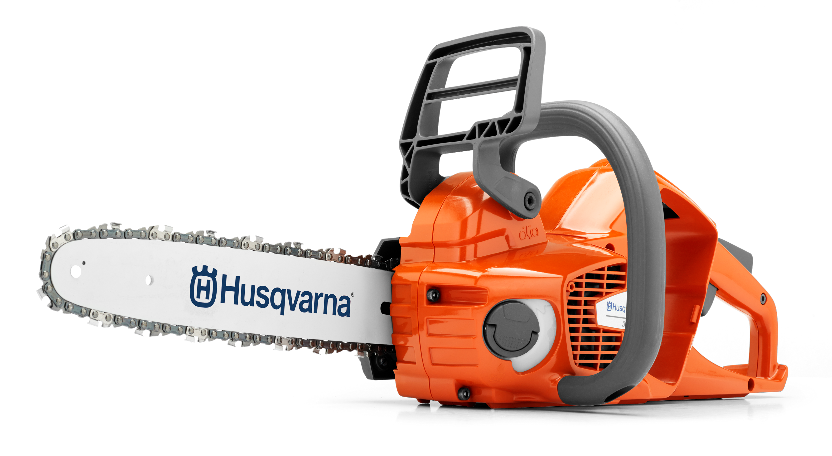 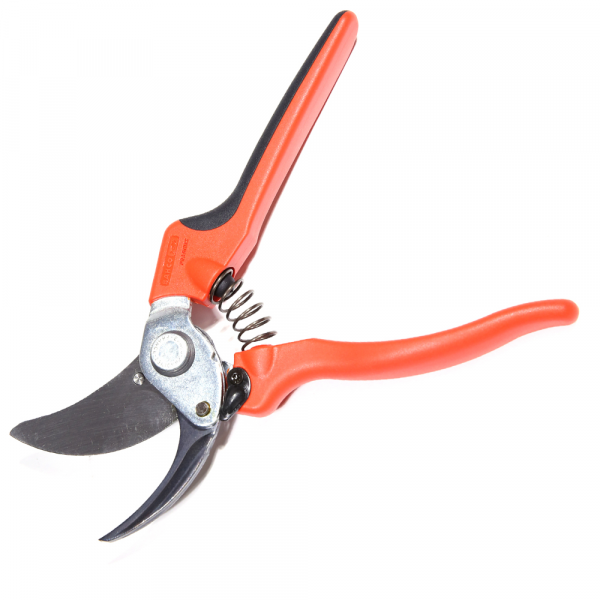 tronçonneusesécateur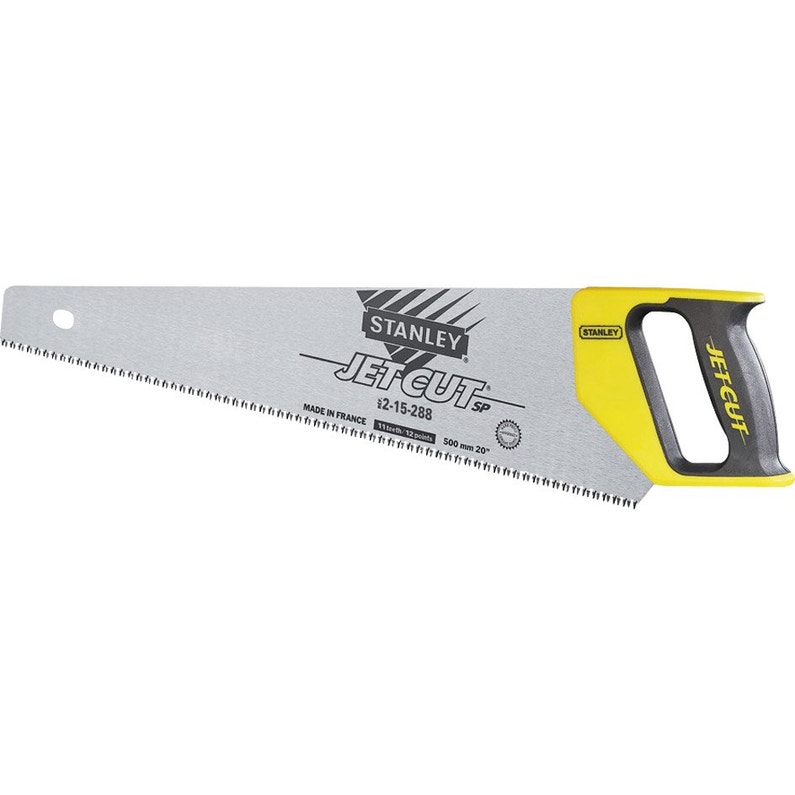 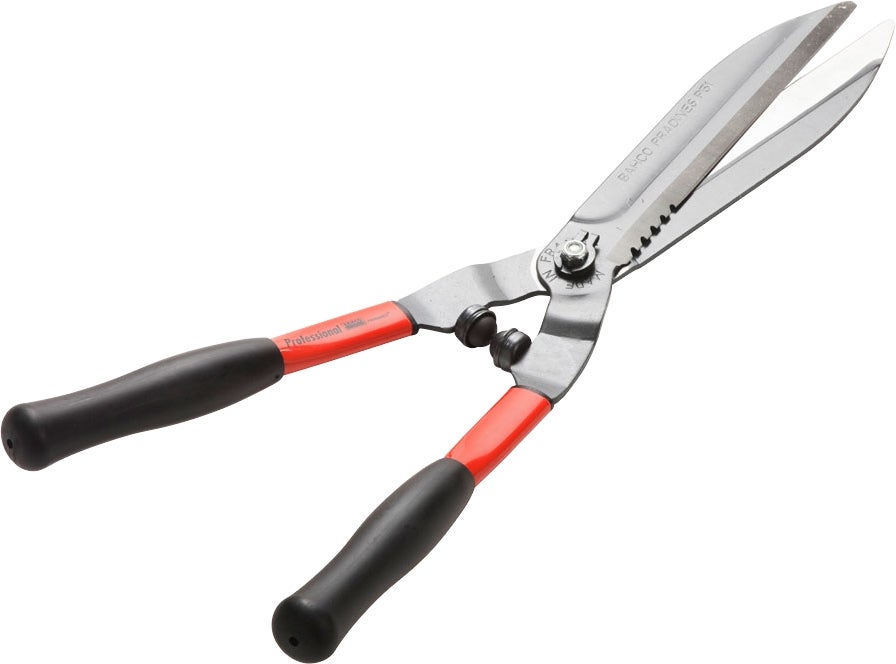 sciecisaille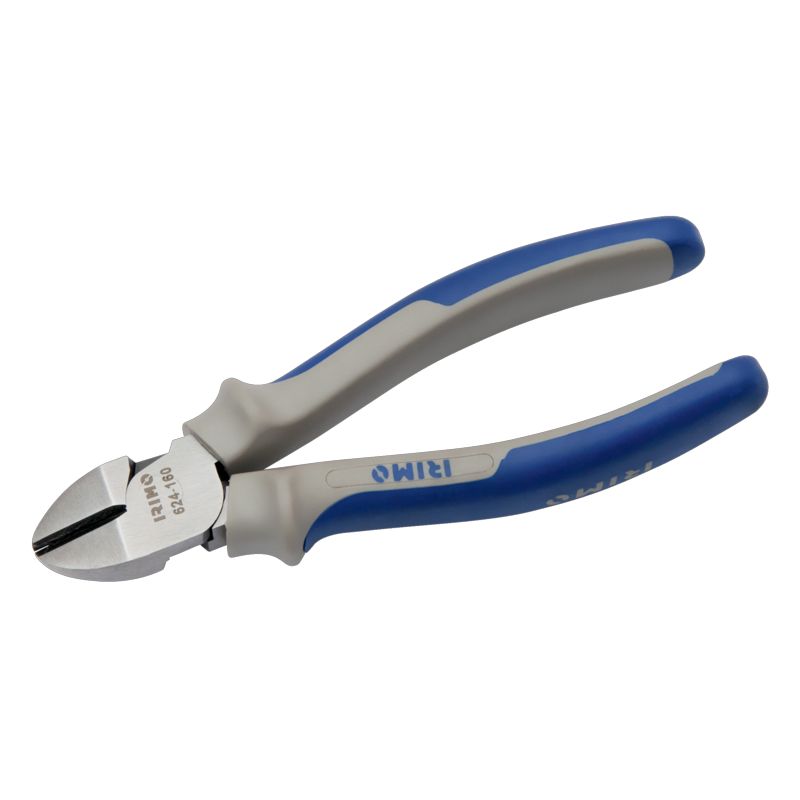 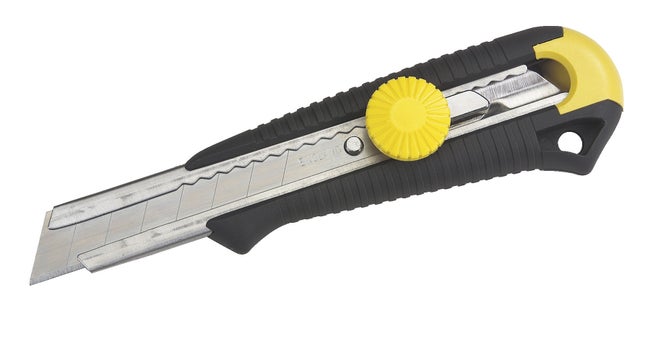 pince coupantecutter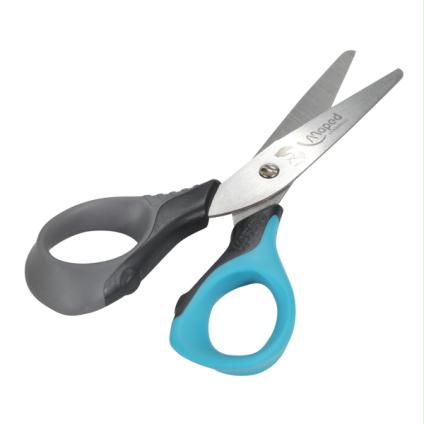 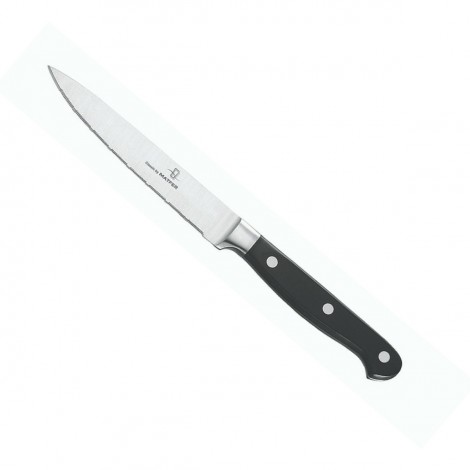 ciseauxcouteau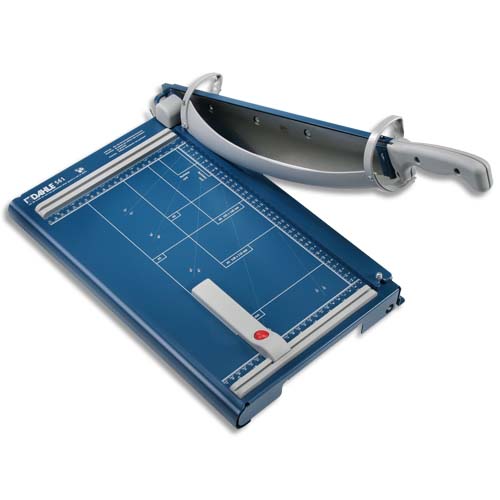 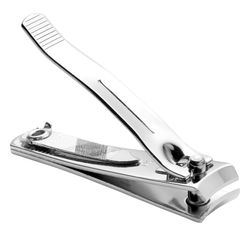 massicotcoupe-ongle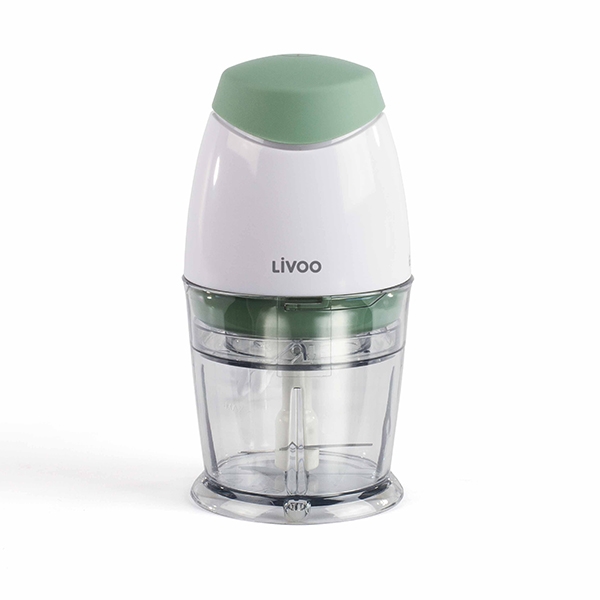 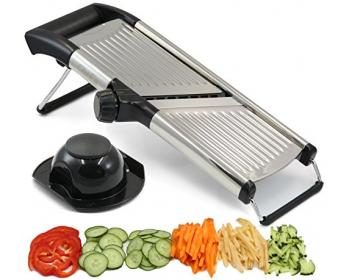 hachoir électriquemandolineça coupe